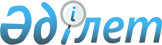 Тасқопа ауылдық округінің құрамды бөліктерін атау туралыАқтөбе облысы Темір ауданы Тасқопа ауылдық округі әкімінің 2011 жылғы 26 желтоқсандағы № 10 шешімі. Ақтөбе облысы Темір аудандық Әділет басқармасында 2012 жылғы 3 ақпанда № 3-10-156 тіркелді      Ескерту. Шешімнің мемлекеттік тіліндегі деректемелерінде, атауында және бүкіл мәтіні бойынша "селолық" сөздері "ауылдық" сөздерімен ауыстырылды - Ақтөбе облысы Темір ауданы Тасқопа ауылдық округі әкімінің 03.02.2017 № 4 шешімімен (алғашқы ресми жарияланған күнінен кейін күнтізбелік он күн өткен соң қолданысқа еңгізіледі).

      Қазақстан Республикасындағы 2001 жылғы 23 қаңтардағы № 148 "Жергілікті мемлекеттік басқару және өзін-өзі басқару туралы" Заңының 35 бабына, Қазақстан Республикасының 1993 жылғы 8 желтоқсандағы № 4200 "Қазақстан Республикасының Әкімшілік – аумақтық құрылысы туралы" Заңының 14 бабының 4 тармақшасына және Тасқопа ауылдық округінің халықының пікірін ескере отырып, әкімі ШЕШІМ ЕТТІ:

      1. Тасқопа ауылдық округінің құрамды бөліктеріне (қыстауларына) мына атаулар берілсін:

      1) Ортабаз;

      2) Шұбаржылан;

      3) Көптам;

      4) Шилаша;

      5) Жаңабаз;

      6) Өмірбай;

      7) Қомыт;

      8) Тұз;

      9) Төртүй қандыағаш;

      10) Ортақандыағаш;

      11) Сағақандыағаш;

      12) Бекей;

      13) Ащыөзек;

      14) Қызылжар;

      15) Төсши;

      16) Шонық;

      17) Сатай;

      2. Осы шешім алғаш ресми жарияланғаннан кейін он күнтізбелік күн өткен соң қолданысқа енгізіледі.


					© 2012. Қазақстан Республикасы Әділет министрлігінің «Қазақстан Республикасының Заңнама және құқықтық ақпарат институты» ШЖҚ РМК
				
      Тасқопа ауылдық

      округі әкімі

Ә. Қалмағанбетов
